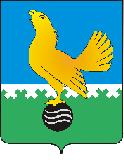 Ханты-Мансийский автономный округ-Юграмуниципальное образованиегородской округ город Пыть-Ях АДМИНИСТРАЦИЯ ГОРОДАтерриториальная комиссия по делам несовершеннолетних и защите их прав                                                                                                  www.pyadm.ru e-mail: adm@gov86.org                                                                                                                                                 e-mail: kdn@gov86org.ruг.   Пыть-Ях,  1 мкр.,  дом  № 5,  кв.  № 80                                                                           р/с 40101810900000010001 Ханты-Мансийский автономный округ-Югра                                                                            УФК по ХМАО-ЮгреТюменская      область     628380                                               МКУ Администрация г. Пыть-Яха, л\с 04873033440)тел.  факс  (3463)  46-62-92,   тел. 46-05-89,                                              РКЦ Ханты-Мансийск г. Ханты-Мансийск42-11-90,  46-05-92,  46-66-47                                                                                  ИНН 8612005313   БИК 047162000                                                                                                                    ОКАТМО 71885000 КПП 861201001                                                                                                                                    КБК 04011690040040000140ПОСТАНОВЛЕНИЕ27.04.2016	№ 181Зал заседаний территориальной комиссии по делам несовершеннолетних и защите их прав при администрации города Пыть-Яха по адресу: 1-5-80, в 14-00 часов (сведения об участниках заседания указаны в протоколе заседания территориальной комиссии).Об устранении причин и условий, способствующих неэффективному результату деятельности территориальной комиссии в 2015 годуПри анализе данных оценки эффективности деятельности органа местного самоуправления городской округ город Пыть-Ях в области реализации отдельных государственных полномочий по образованию и осуществлению деятельности территориальной комиссии по делам несовершеннолетних и защите их прав при администрации города Пыть-Яха за 2012-2014 годы, установлен неэффективный результат деятельности по следующим показателям:- доля безнадзорных детей в общем количестве детского населения, проживающего в муниципальном образовании (2014 – 0,05%/6 детей, 2015 – 0,05%/6 детей);- количество преступлений, совершенных несовершеннолетними, в общем количестве зарегистрированных преступлений в муниципальном образовании (2014 – 1,1%/6 детей, 2015 – 1,7%/8 детей);- доля детей сирот и детей, оставшихся без попечения родителей, от общего числа несовершеннолетних, проживающих на территории муниципального образования (2014 – 1,18%/122 ребенка, 2015 – 1,19%/125 детей);- доля несовершеннолетних, оба родителя либо единственный родитель которых восстановлены в родительских правах за отчетный период, от общего числа несовершеннолетних, оставшихся без попечения родителей, проживающих на территории муниципального образования (2014 – 4%/5 детей, 2015 – 0,8%/1 ребенок);- доля несовершеннолетних, не посещающих или систематически пропускающих по неуважительным причинам занятия в общеобразовательных организациях, от общего числа несовершеннолетних, обучающихся в образовательных организациях на территории муниципального образования (2014 – 0,01%/5 детей, 2015 – 0,25%/13 детей).Проведенный анализ, в целом, показал, что рост выше перечисленных показателей (за исключением доли детей-сирот и детей, оставшихся без попечения родителей) произошел вследствие недостаточно эффективной работы территориальной комиссии по делам несовершеннолетних и защите их прав администрации города Пыть-Яха как координирующего органа по обеспечению межведомственного взаимодействия субъектов системы профилактики безнадзорности и правонарушений:не своевременное информирование и, как следствие, не принятие оперативных мер реагирования;разрозненность действия субъектов системы профилактики;не достаточный контроль за проводимой индивидуальной профилактической работой.Принимаемые территориальной комиссией меры, направленные на предупреждение безнадзорности несовершеннолетних, совершению ими преступлений и общественно опасных деяний, предупреждение социального сиротства (принятие организационных и персональных решений, проведение мероприятий в рамках консультативного пункта «Право», проведение межведомственных рейдов, проведение межведомственных профилактических мероприятий, организация индивидуальной профилактической работы с несовершеннолетними, находящимися в социально опасном положении и др.), а также образовательными организациями (контроль за посещаемостью и успеваемостью обучающихся, индивидуальные беседы, классные часы и родительские собрания, персональное взаимодействие с родителями, вовлечение учащихся в классные и школьные мероприятия, проведение родительско-учительского патруля, рассмотрение вопросов на заседаниях Совета профилактики, направление представлений в территориальную комиссию и ОМВД России по городу Пыть-Яху для принятии мер воздействия) были не достаточны для достижения положительного результата.Департаментом образования и молодежной политики администрации города Пыть-Яха с целью исключению пропусков обучающимися занятий в школе без уважительной причины были дополнительно приняты меры: по установке программного оборудования по СМС информированию родителей о пропусках уроков (апрель 2016 г.);по внедрению в течение 2016 года системы контроля управления доступом (СКУД); 14.04.2016, 15.04.2016 проведены совещания руководителей, заместителей директоров по учебно-воспитательной работе общеобразовательных организаций об усилении внутришкольного контроля за обучающимися, имеющих пропуски уроков без уважительной причины; утверждено положение о деятельности педагогического коллектива по предотвращению пропусков уроков без уважительной причины в общеобразовательных организациях города (приказ Департамента образования и молодежной политики № 119 от 19.04.2016).Рост доли детей-сирот и детей, оставшихся без попечения родителей, от общего числа несовершеннолетних, проживающих на территории муниципального образования произошел за счет уменьшения количества снятых с учета детей в связи с достижением возраста совершеннолетия (в 2014 году – 10 чел., в 2015 – 8 чел.), а также перехода 1 ребенка из категории детей, находящихся под опекой с добровольного согласия родителей, в категорию детей-сирот в результате оспаривания отцовства в судебном порядке.С целью устранении причин и условий, способствующих неэффективному результату деятельности территориальной комиссии в 2015 году, руководствуясь п. 13 ст. 15 Закона Ханты-Мансийского автономного округа-Югры от 12.10.2005 № 74-оз «О комиссиях по делам несовершеннолетних и защите их прав в Ханты-Мансийском автономном округе-Югре и наделении органов местного самоуправления отдельными государственными полномочиями по созданию и осуществлению деятельности комиссий по делам несовершеннолетних и защите их прав»,ТЕРРИТОРИАЛЬНАЯ КОМИССИЯ ПОСТАНОВИЛА:Начальнику отдела опеки и попечительства администрации города Пыть-Яха (О.Ю.Назарова):провести анализ на предмет выявления родителей лишенных родительских прав (ограниченных в родительских правах) в отношении которых не проводится, но могла бы быть организована индивидуальная профилактическая работа, направленная на восстановление в родительских правах (отмену ограничения в родительских правах), результаты которого представить в территориальную комиссию в срок до 20.05.2016.Директору департамента образования и молодежной политики администрации города Пыть-Яха (С.В.Вагин):обеспечить в 2016 году ежемесячное направление (в учебный период) в территориальную комиссию информации о несовершеннолетних, систематически пропускающих занятия в общеобразовательных школах города Пыть-Яха по установленной форме, в срок до 10 числа месяца следующего за отчетным (приложение № 1).Заместителю начальника отдела по осуществлению деятельности территориальной комиссии (С.В. Чернышова):обеспечить проведение совещания с руководителями субъектов системы профилактики и безнадзорности правонарушений по осуществлению межведомственного взаимодействия в срок до 20.05.2016;провести предметный анализ исполнения субъектами системы профилактики безнадзорности и правонарушений несовершеннолетних ч. 2 ст. 9 Федерального закона от 24.06.1999 № 120-ФЗ в срок до 20.05.2016;обеспечить проведение обучающего семинара по реализации субъектами системы профилактики безнадзорности и правонарушений несовершеннолетних ч. 2 ст. 9 Федерального закона от 24.06.1999 № 120-ФЗ в срок до 20.05.2016;обеспечить систематическое проведение сверок между субъектами системы профилактики (по несовершеннолетним, находящимся в социально-опасном положении, совершившим преступления и правонарушения, употребляющим ПАВ, уклоняющимся от обучения и т.п.);провести анализ муниципального регламента межведомственного взаимодействия органов и учреждений системы профилактики безнадзорности и правонарушений несовершеннолетних по выявлению и организации профилактической работы с семьями и несовершеннолетними, находящимися в социально опасном положении, трудной жизненной ситуации, с детьми, права и законные интересы которых нарушены, на территории муниципального образования городской округ город Пыть-Ях и внести в него необходимые изменения в срок до 01.06.2016;разработать и утвердить межведомственный план по предупреждению социального сиротства на 2016-2017 годы в срок до 01.06.2016;обеспечить размещение постановления территориальной комиссии на официальном сайте администрации города Пыть-Яха в срок до 10.05.2016.Председательствующий на заседании: И.о.председателя территориальной комиссии	А.П. ЗолотыхПриложение 1к постановлению территориальной комиссии № 181 от 27.04.2016Информацияо несовершеннолетних, систематически пропускающих занятия в общеобразовательных школах города Пыть-Яхаотчетный периодотчетный периодотчетный период№Ф.И.О. учащегосядата рожденияадресучебное заведение, классколичество пропусков уроковпричина пропусков уроковпринятые меры